Synthesis, Structural Characterization and Myorelaxant Activity of 4-Naphthyl-Hexahydroquinoline Derivatives Containing Different Ester Groups 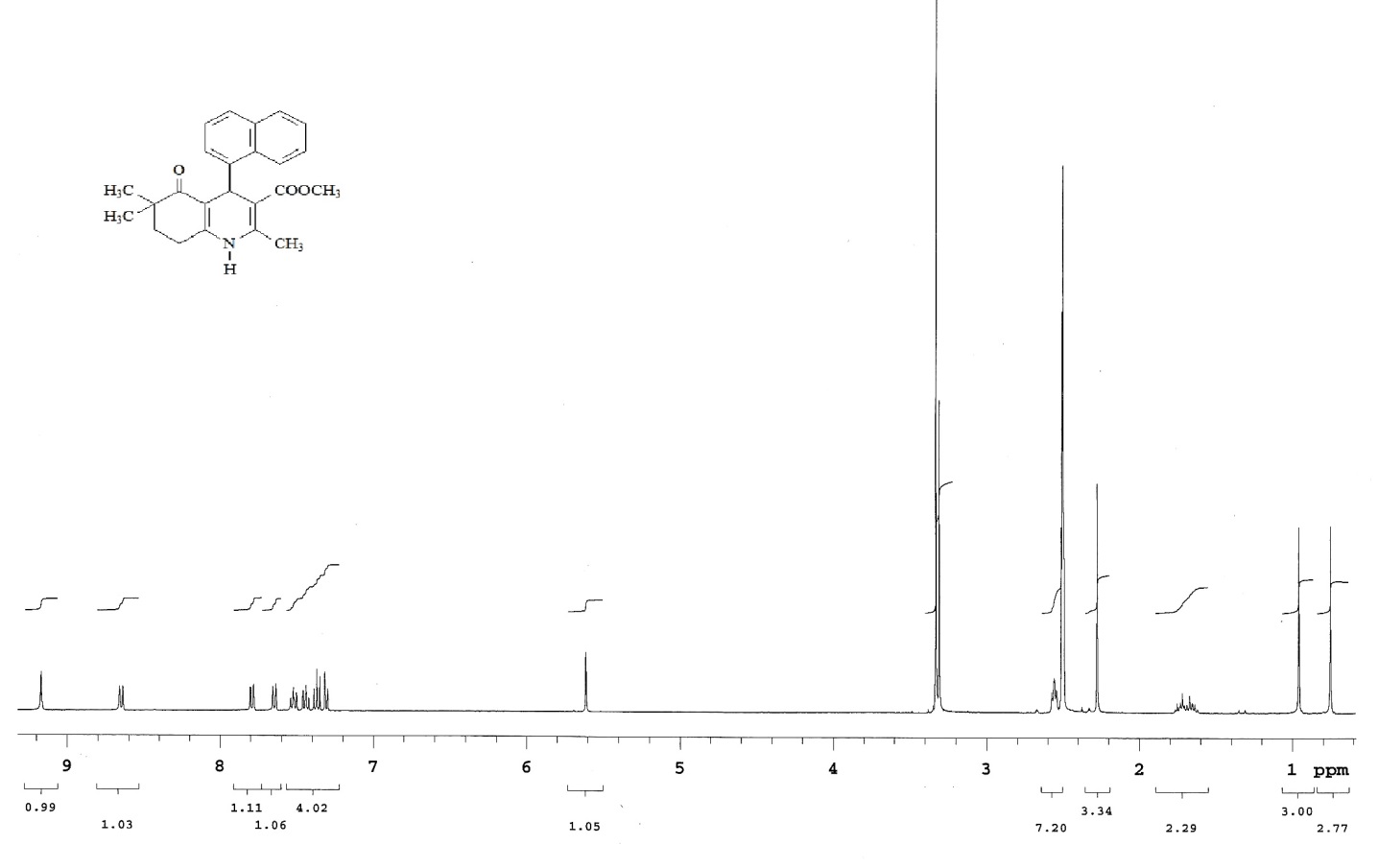 1H-NMR spectrum of compound 1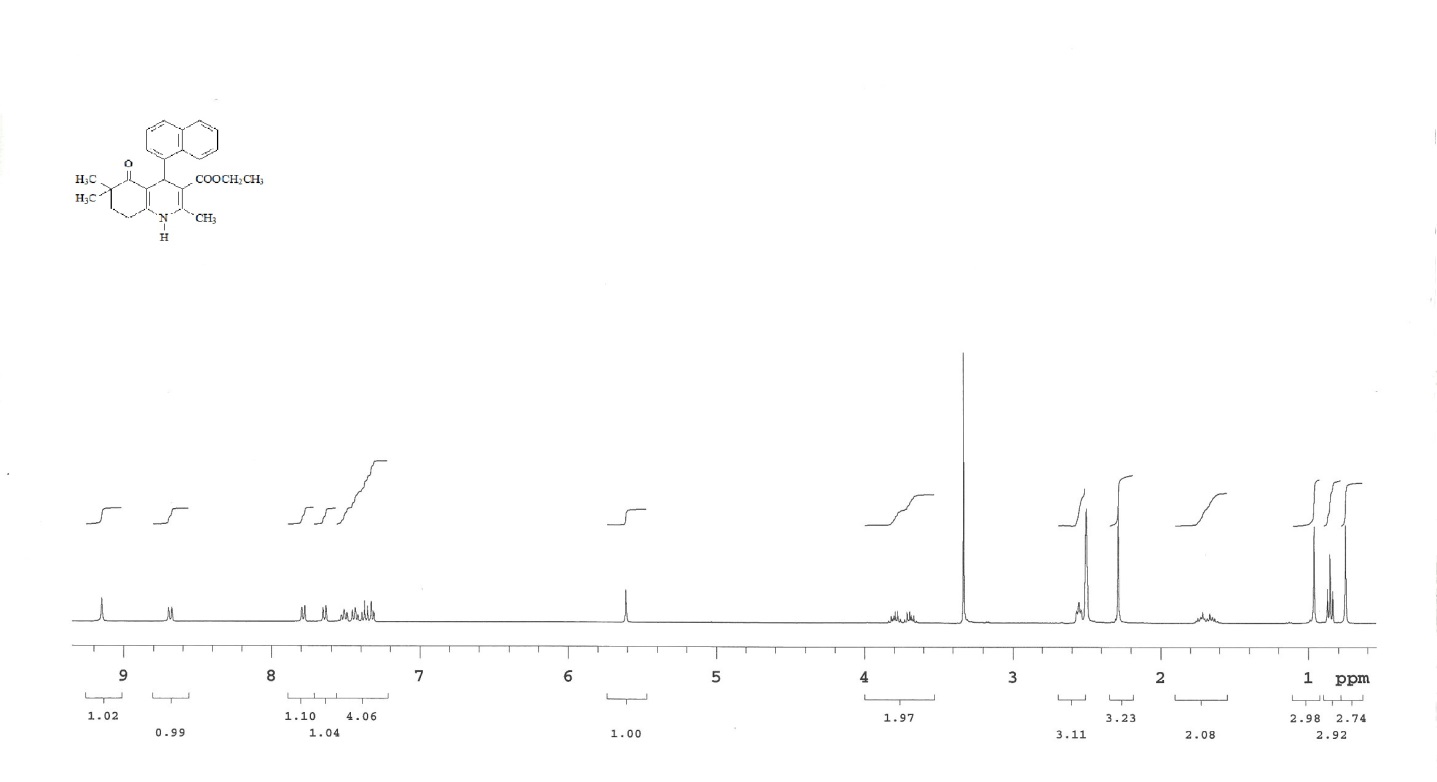 1H-NMR spectrum of compound 2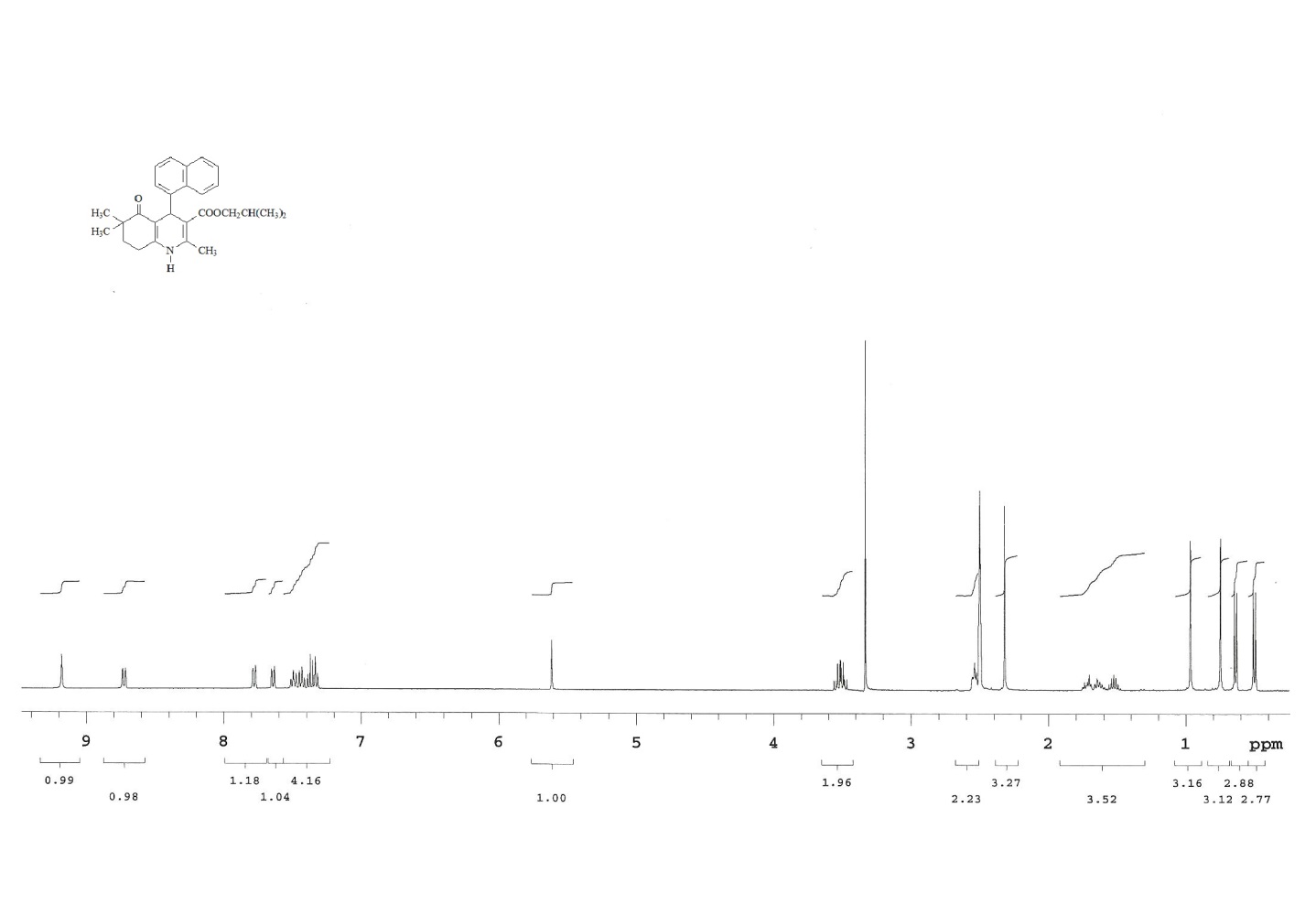 1H-NMR spectrum of compound 4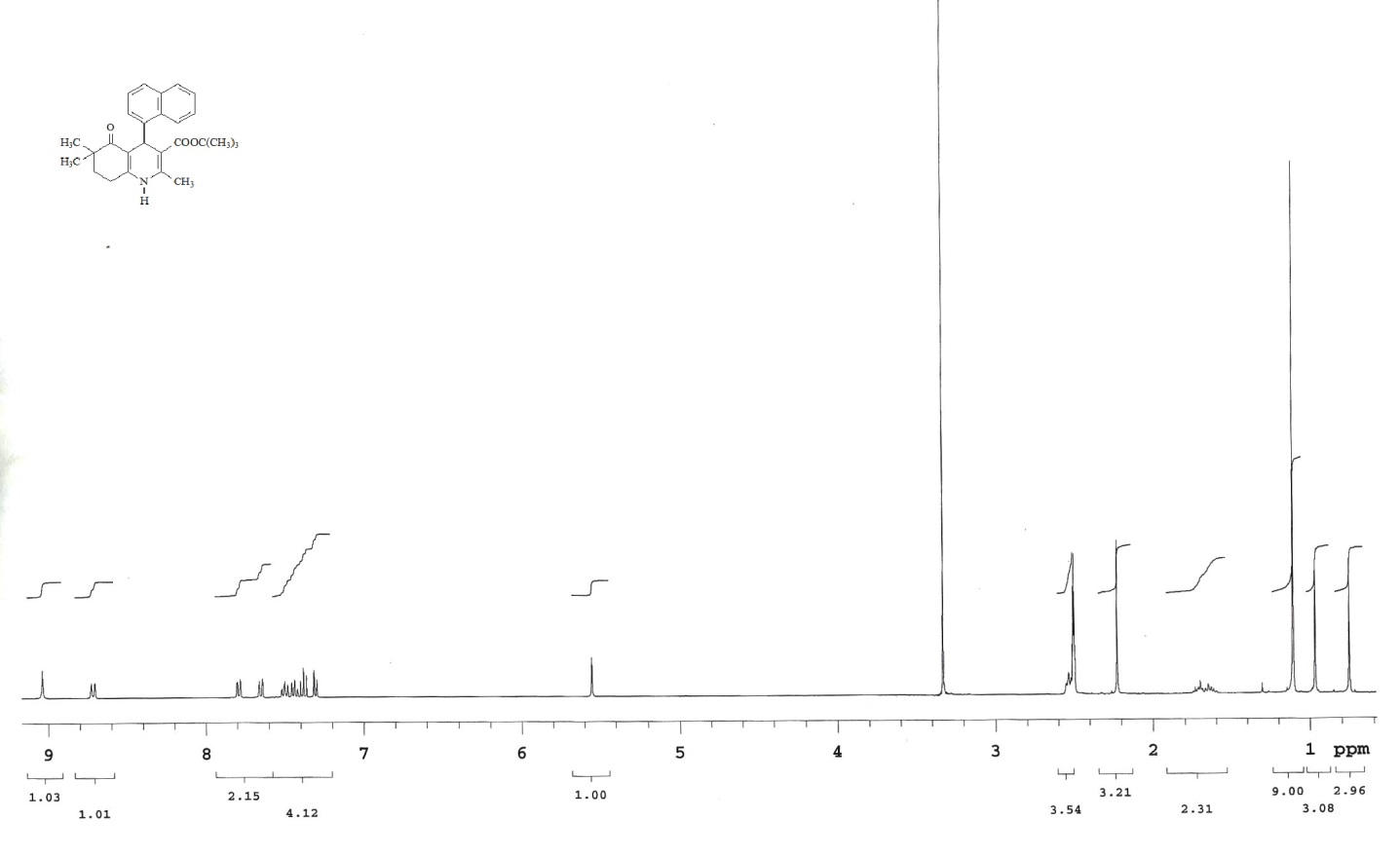 1H-NMR spectrum of compound 5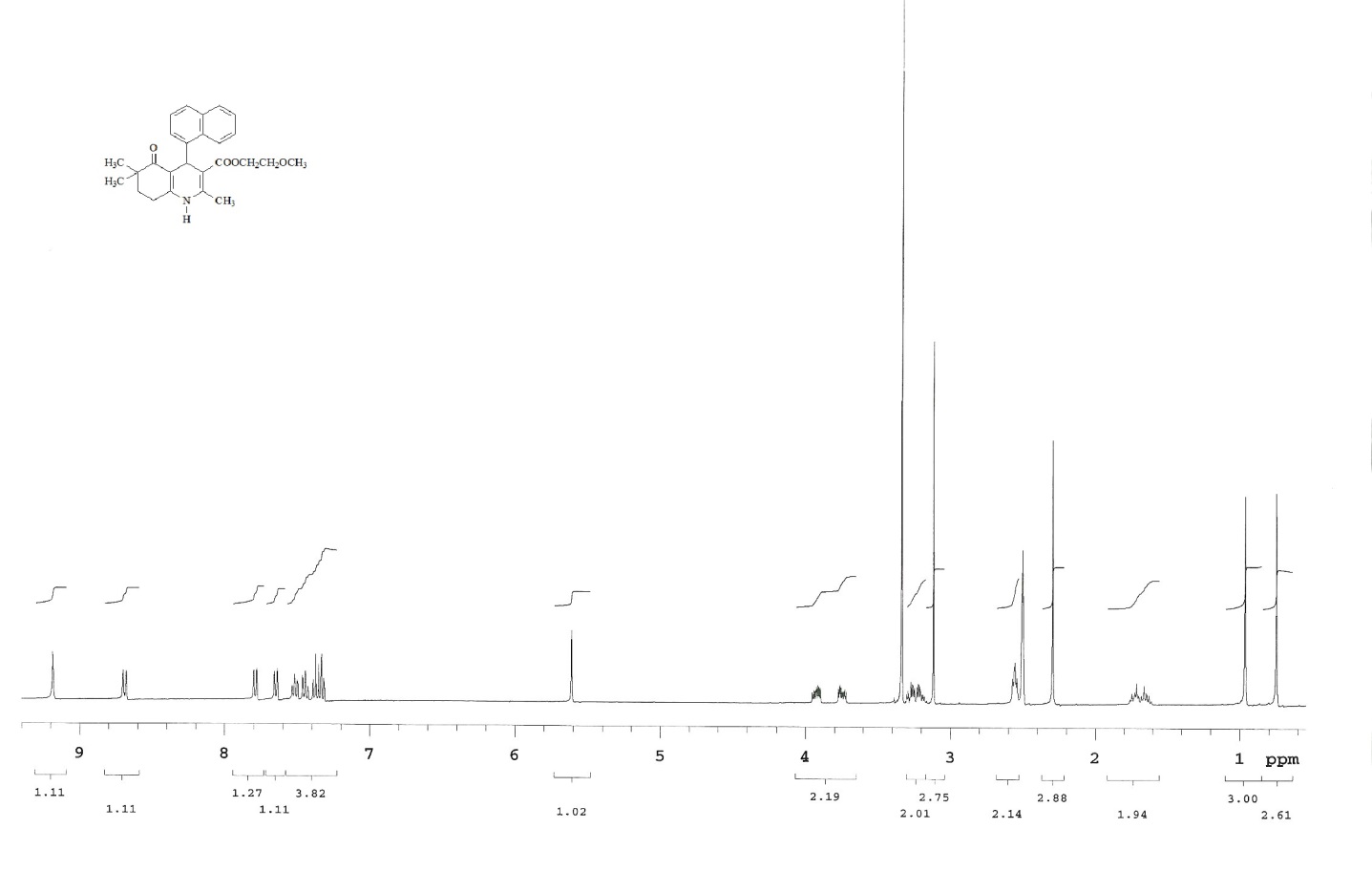 1H-NMR spectrum of compound 6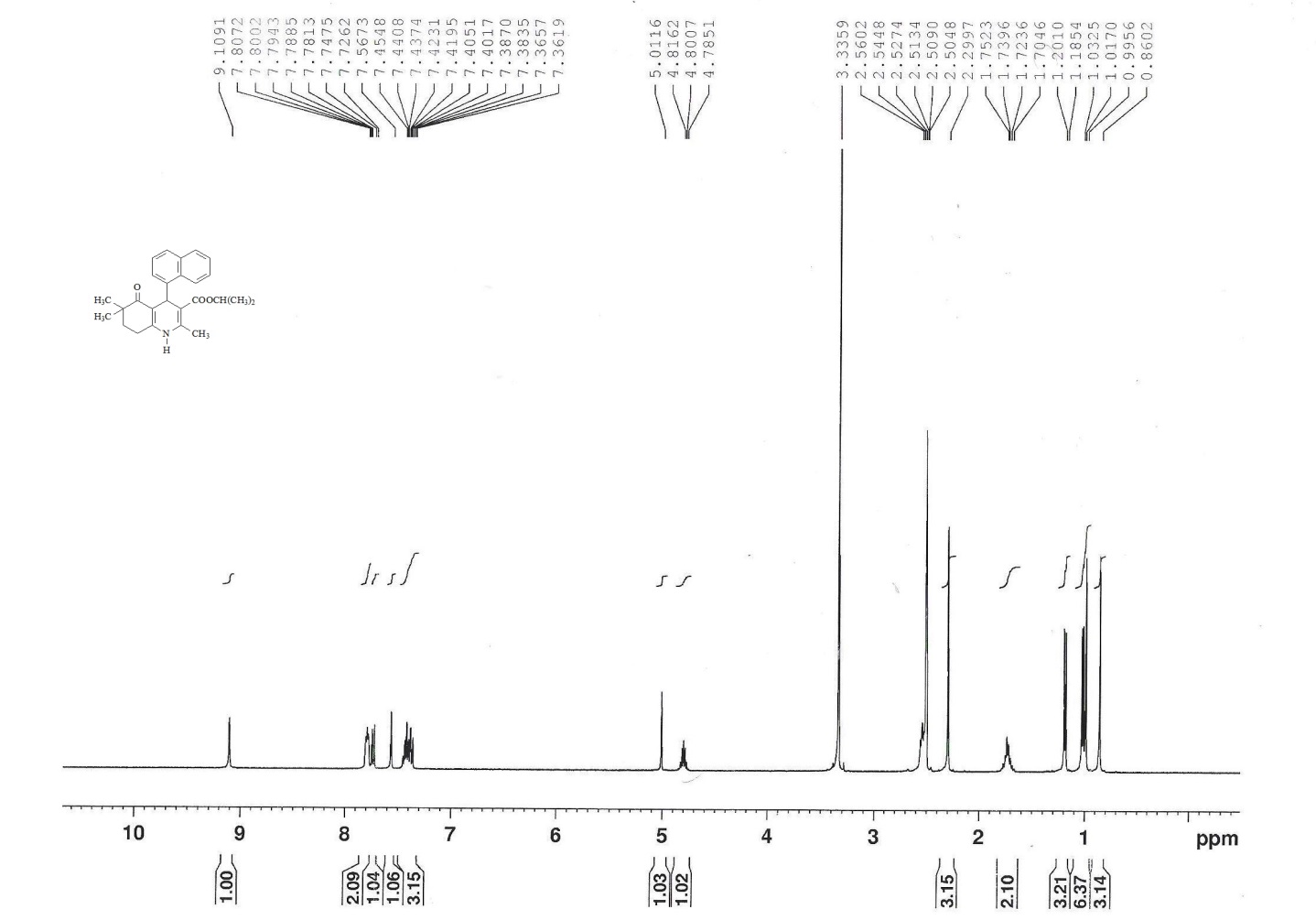 1H-NMR spectrum of compound 11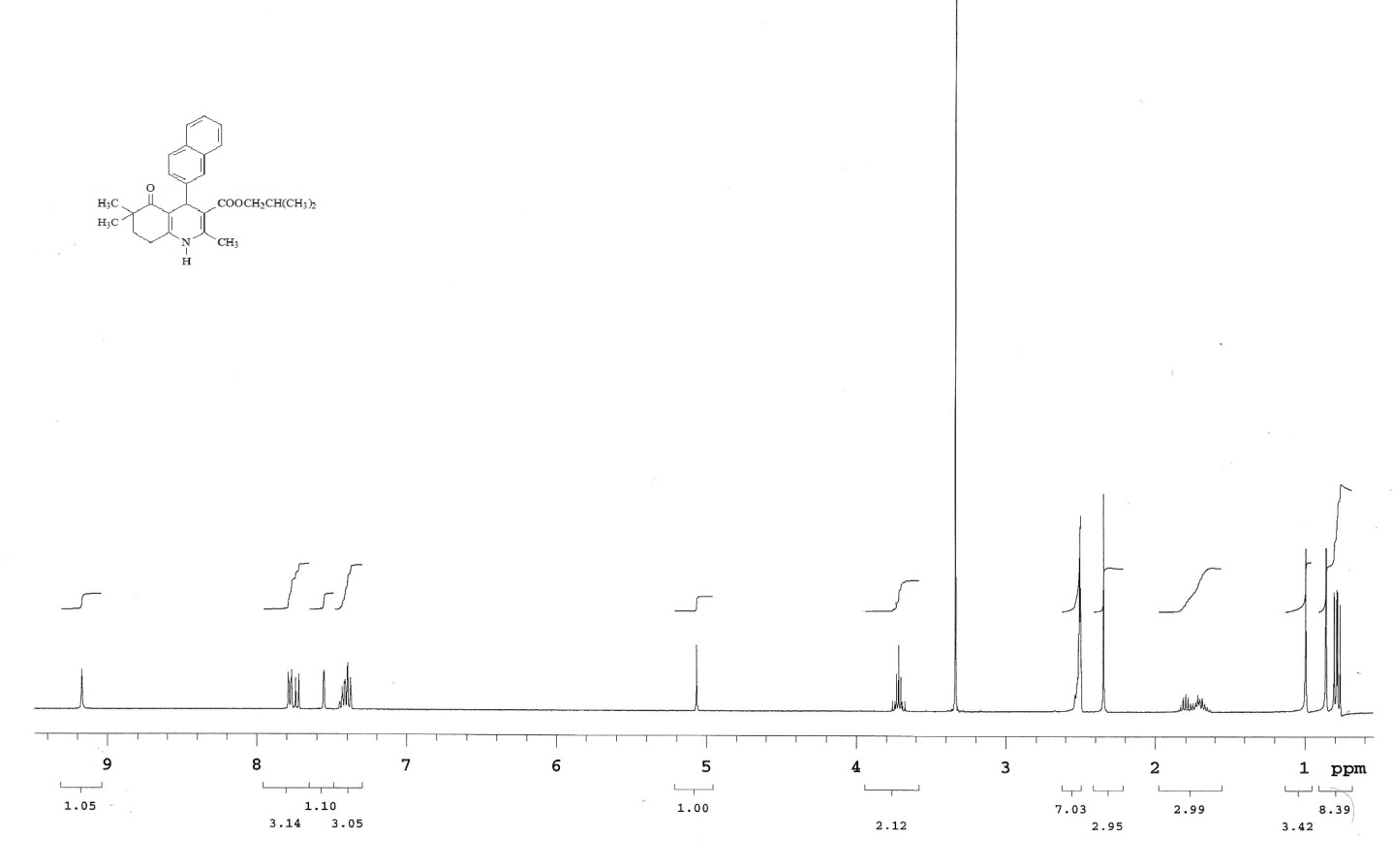 1H-NMR spectrum of compound 12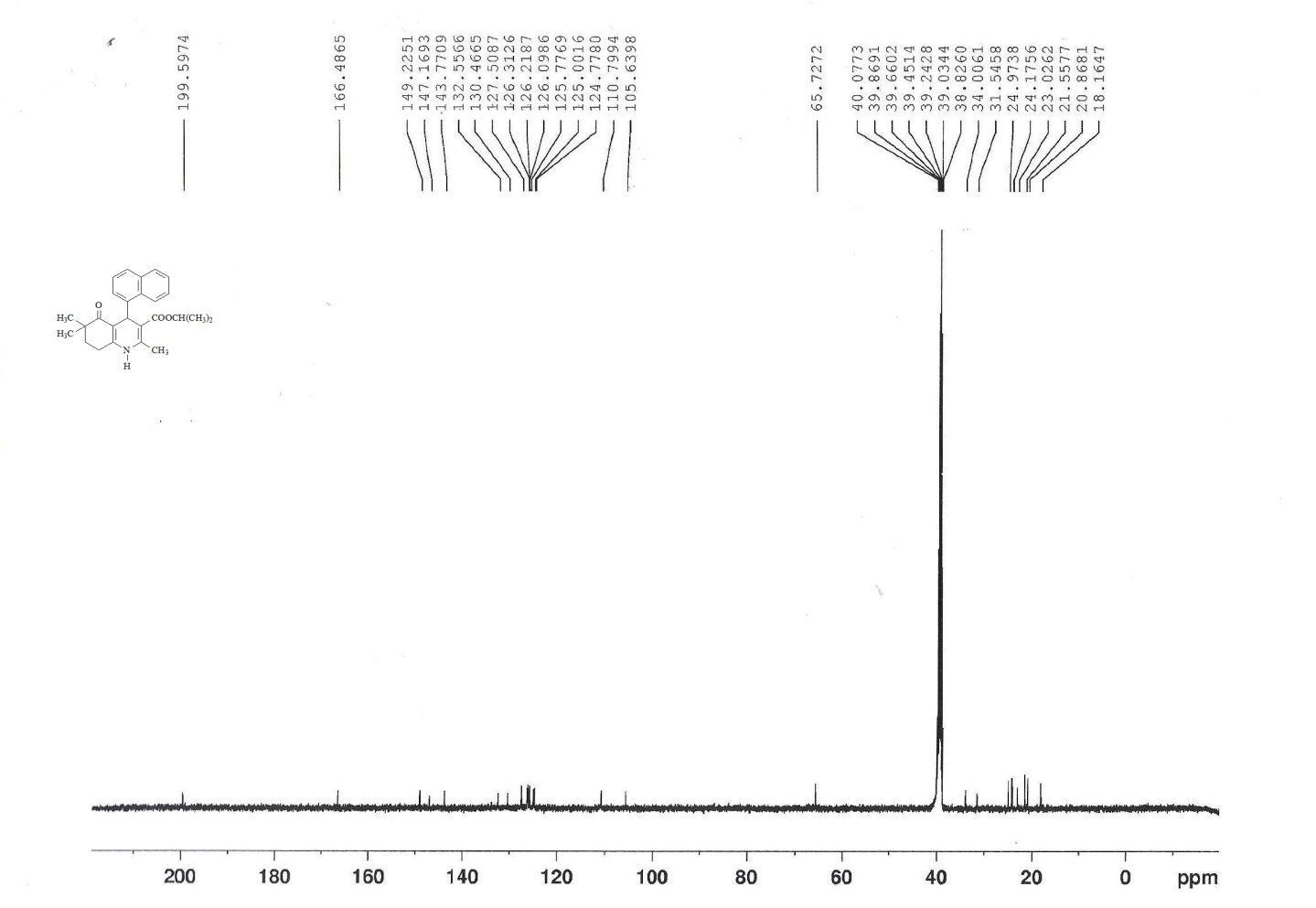 13C-NMR spectrum of compound 3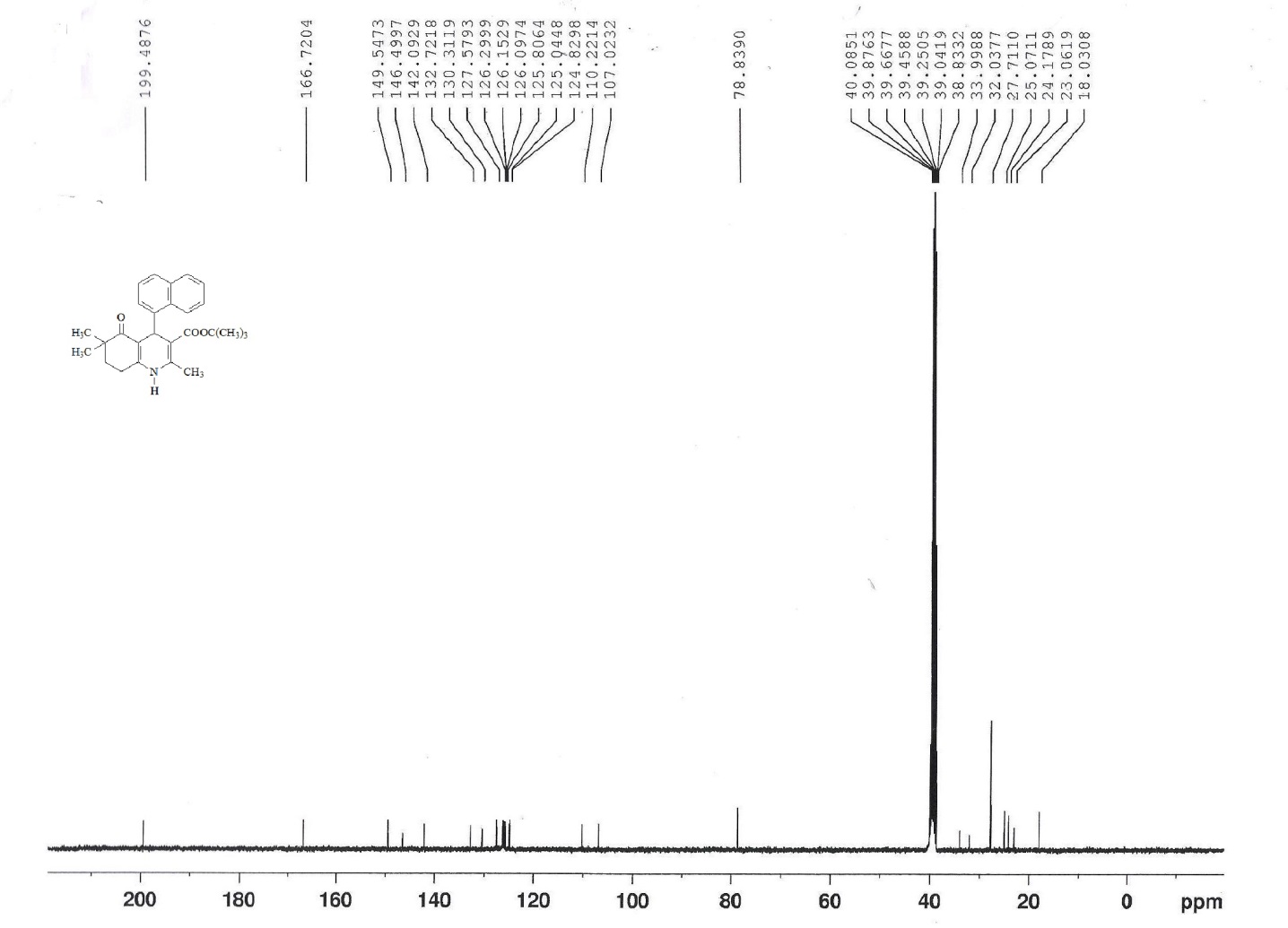 13C-NMR spectrum of compound 5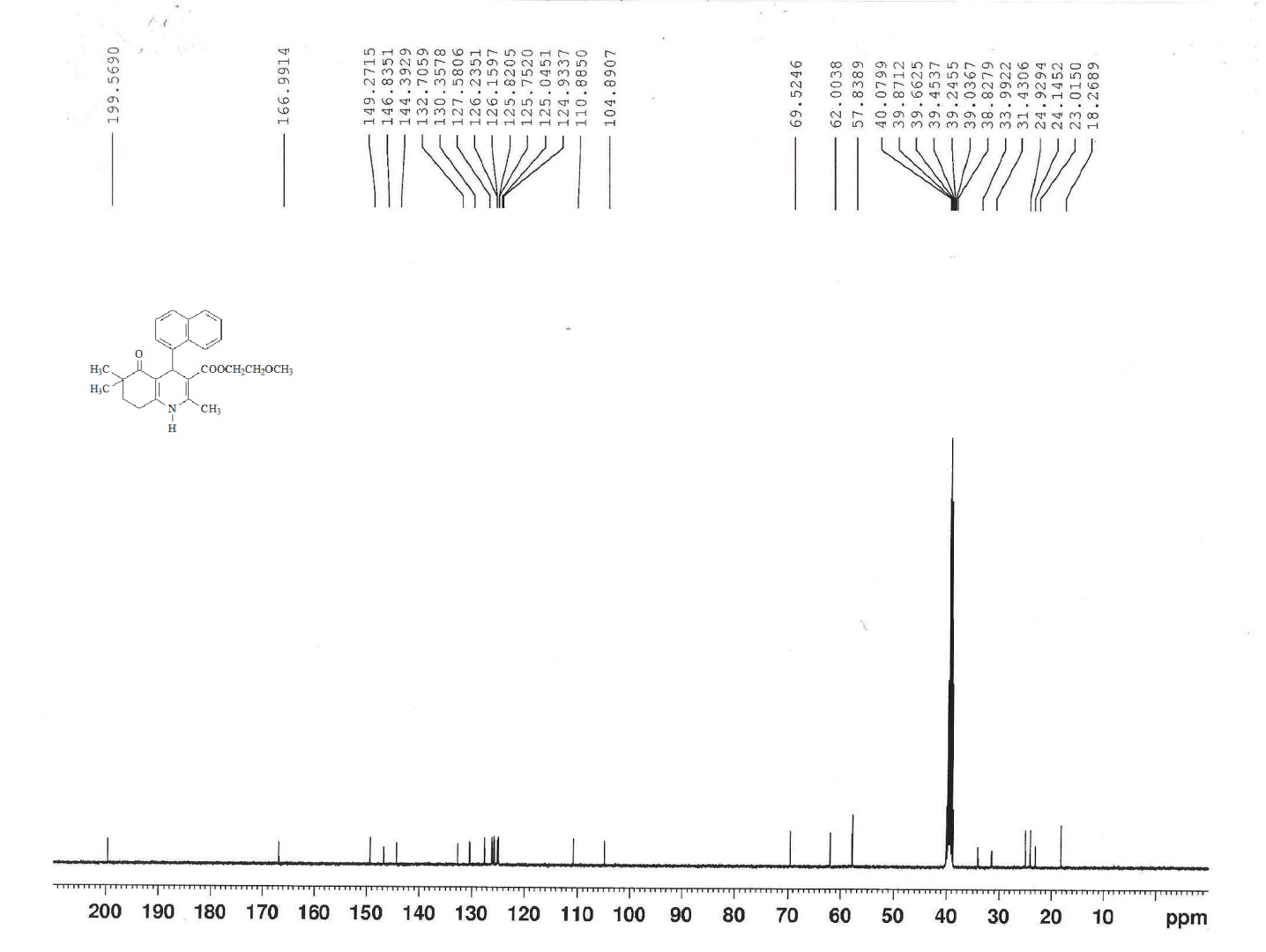 13C-NMR spectrum of compound 6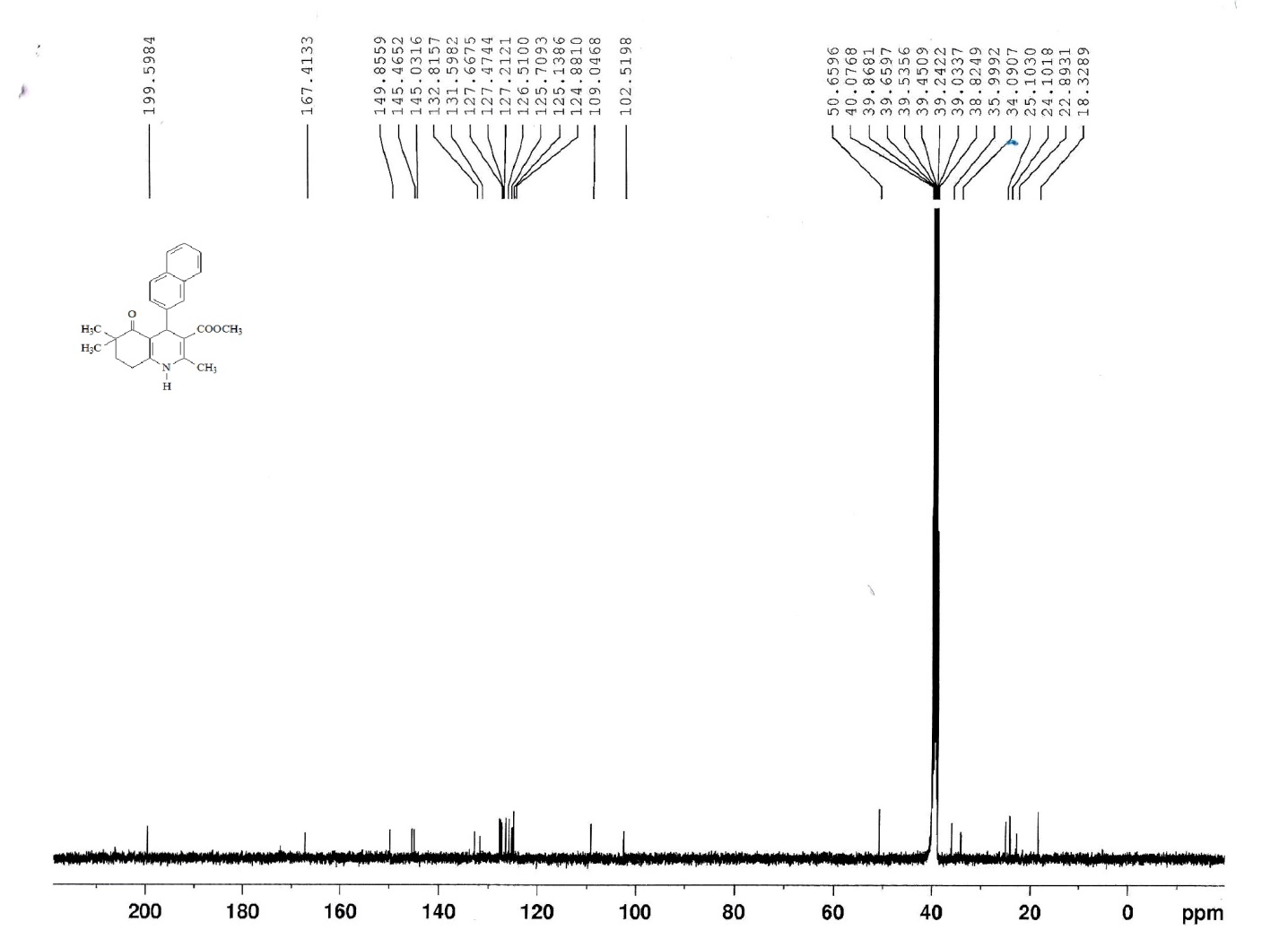 13C-NMR spectrum of compound 9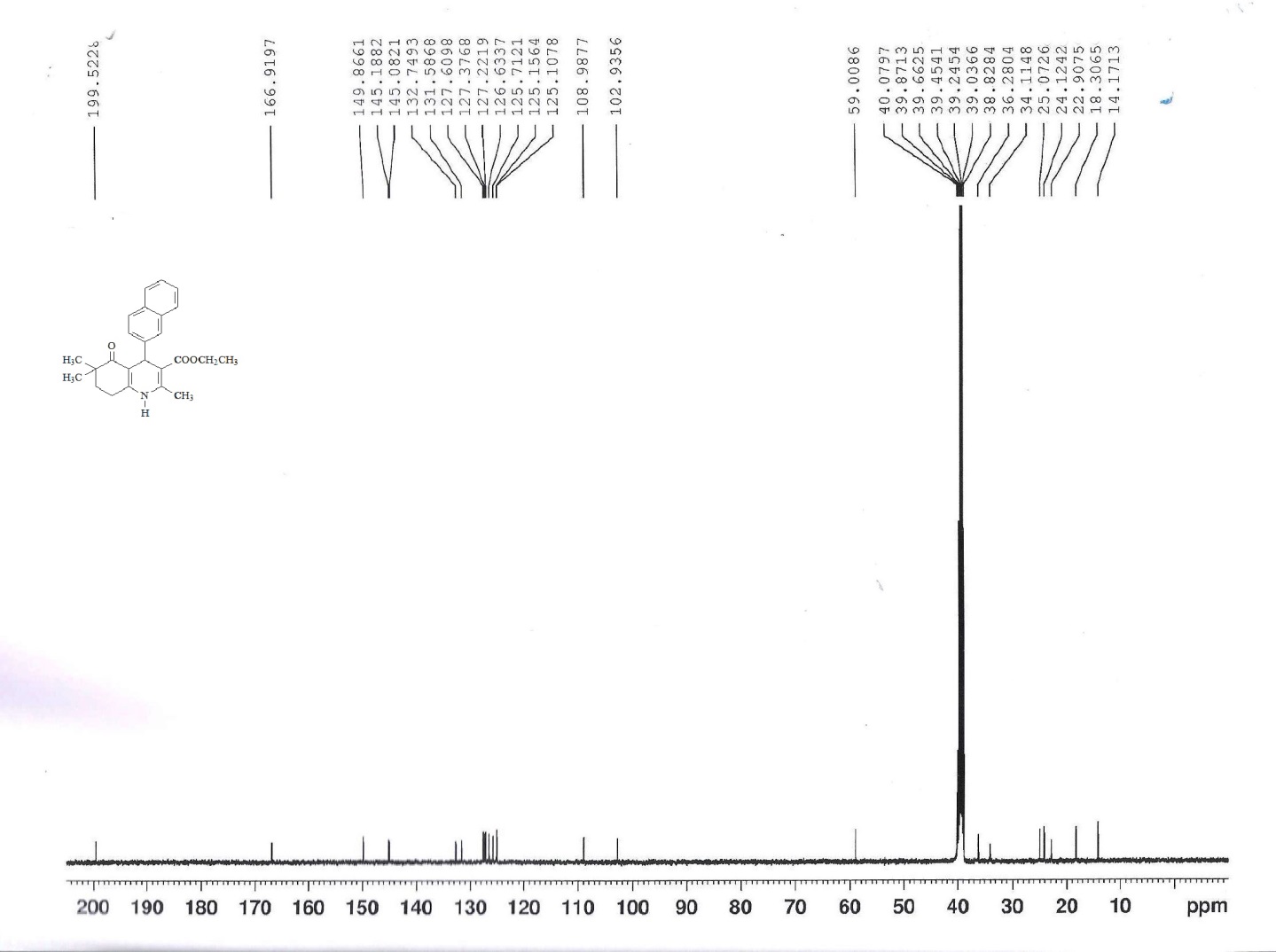 13C-NMR spectrum of compound 10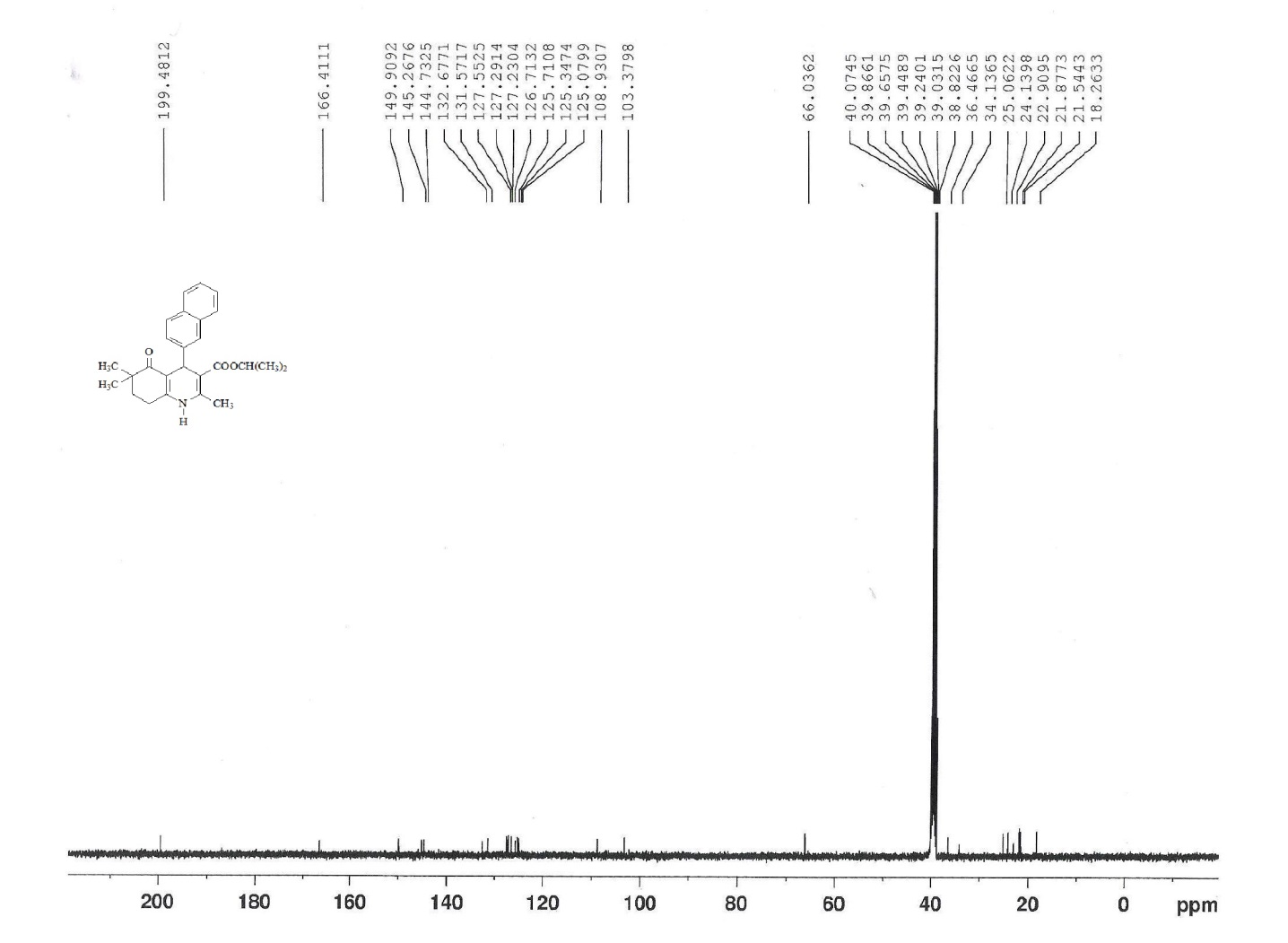 13C-NMR spectrum of compound 11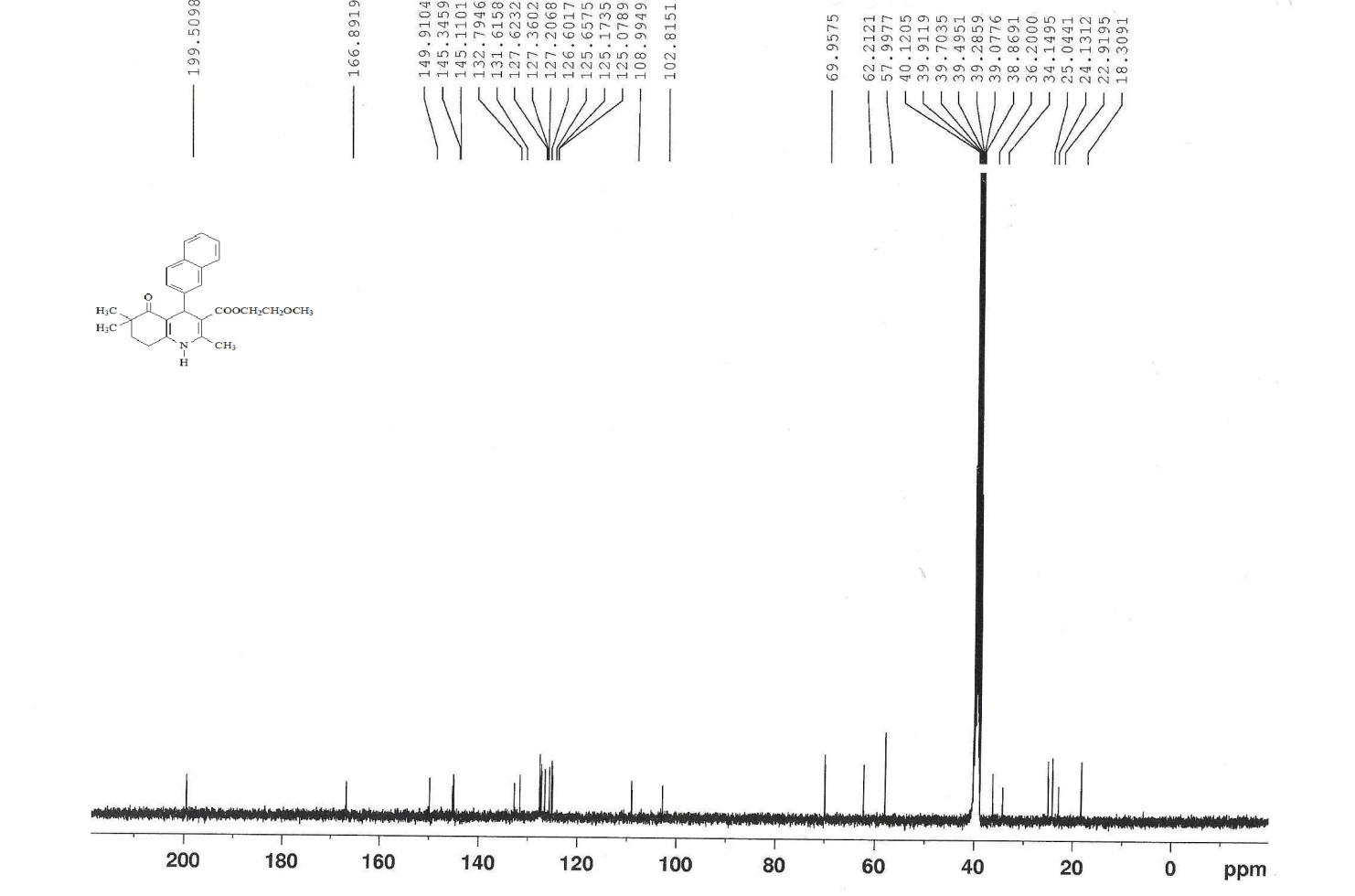 13C-NMR spectrum of compound 14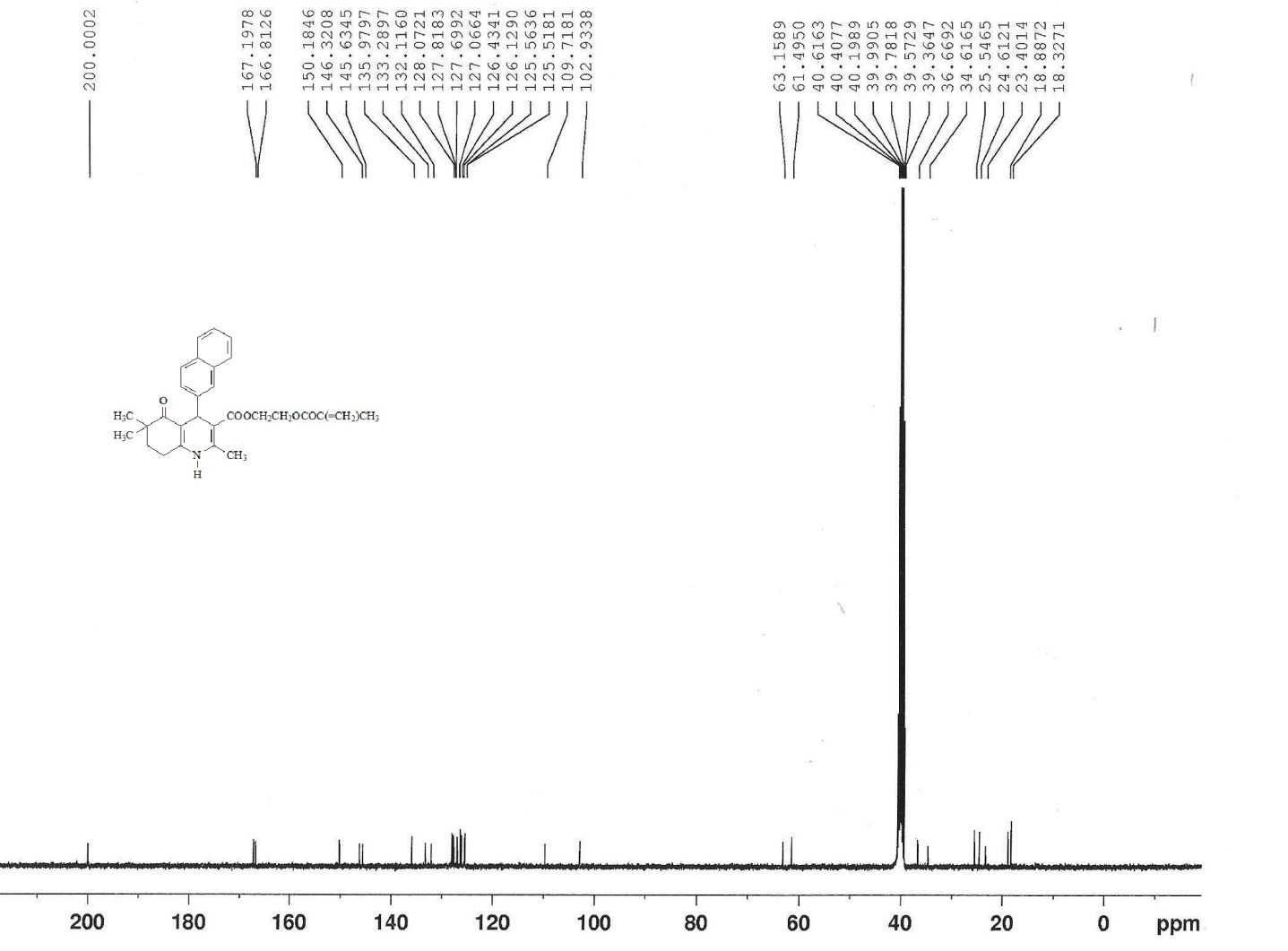 13C-NMR spectrum of compound 15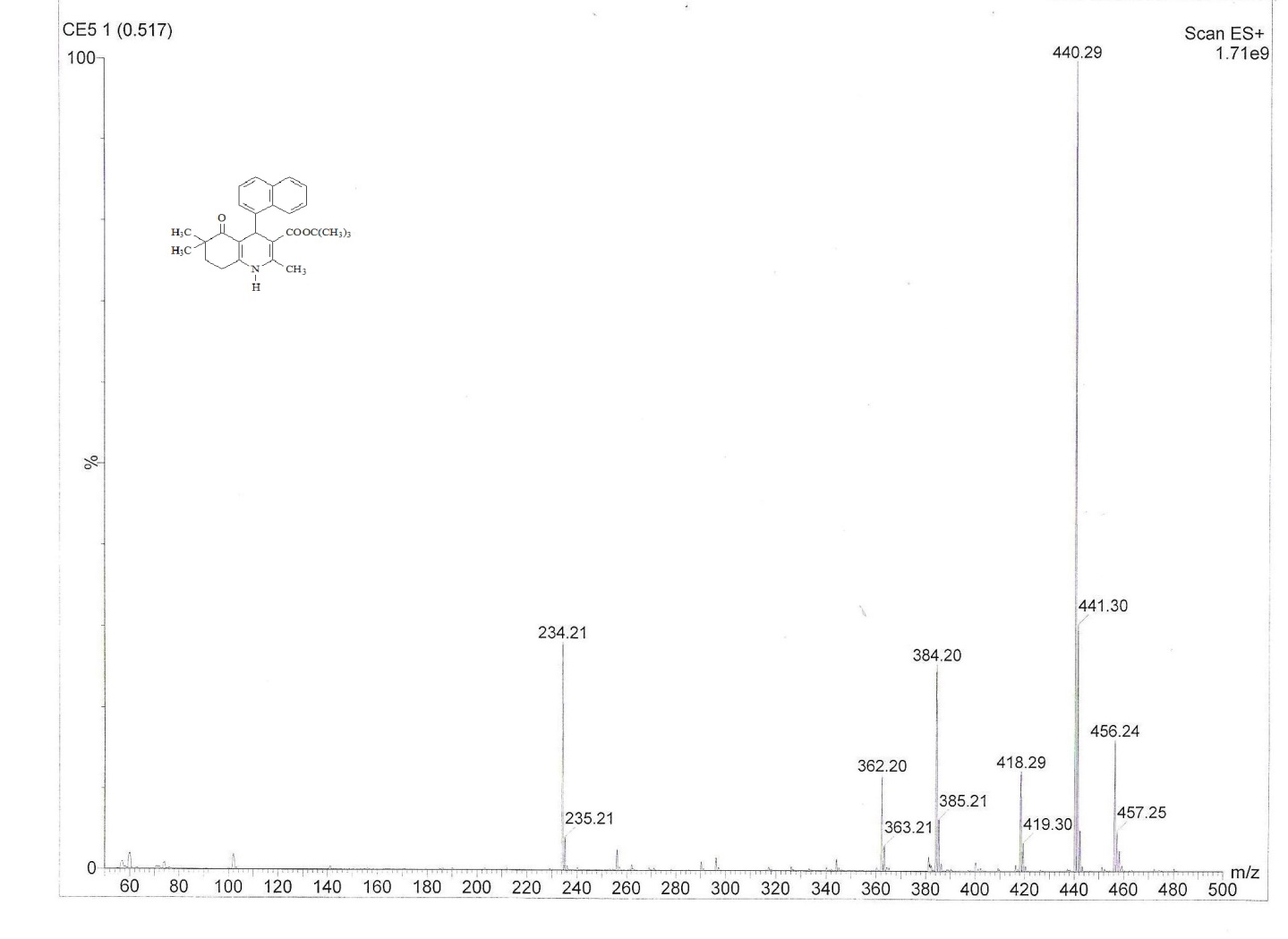 Mass spectrum of compound 5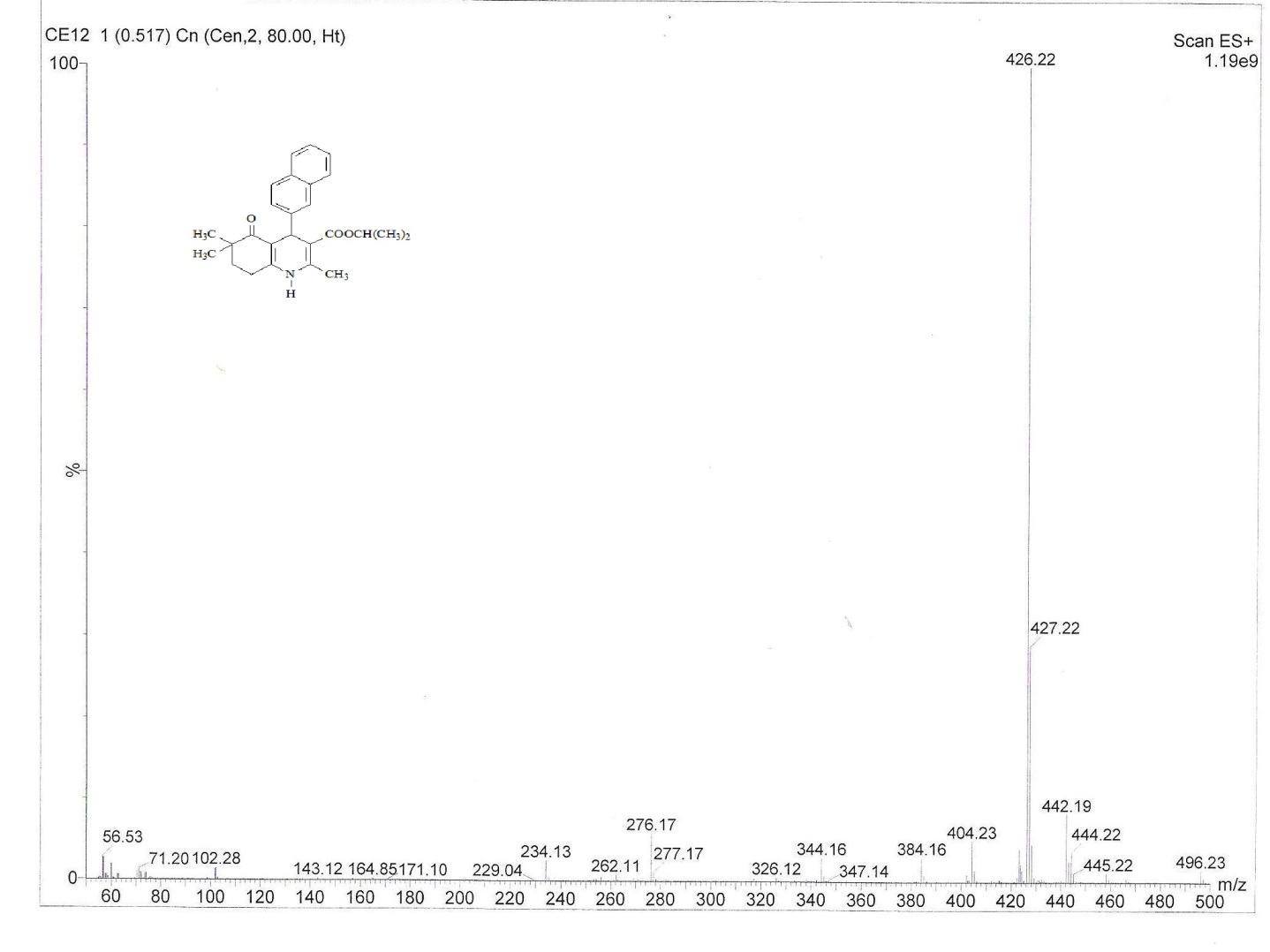 Mass spectrum of compound 11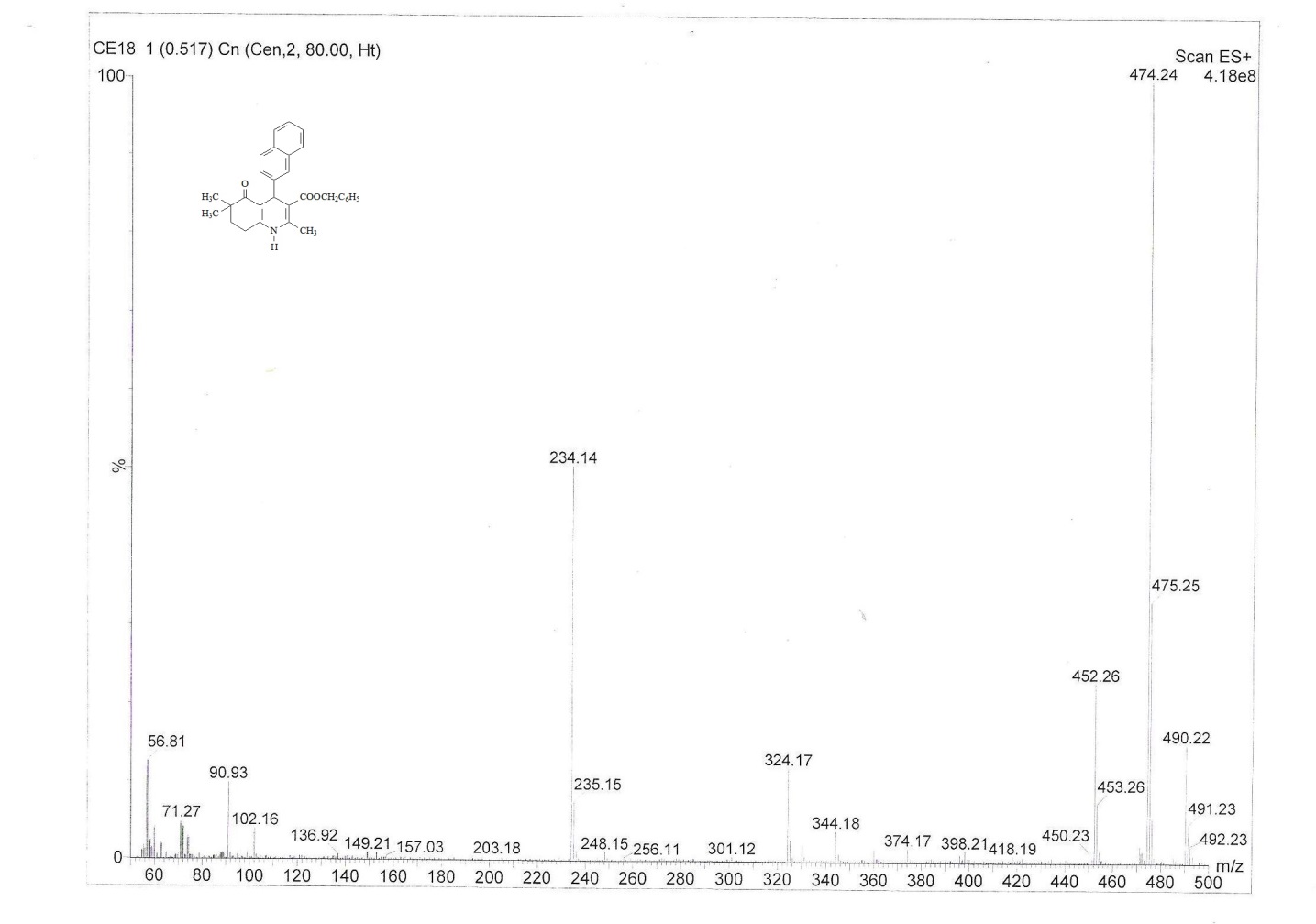 Mass spectrum of compound 16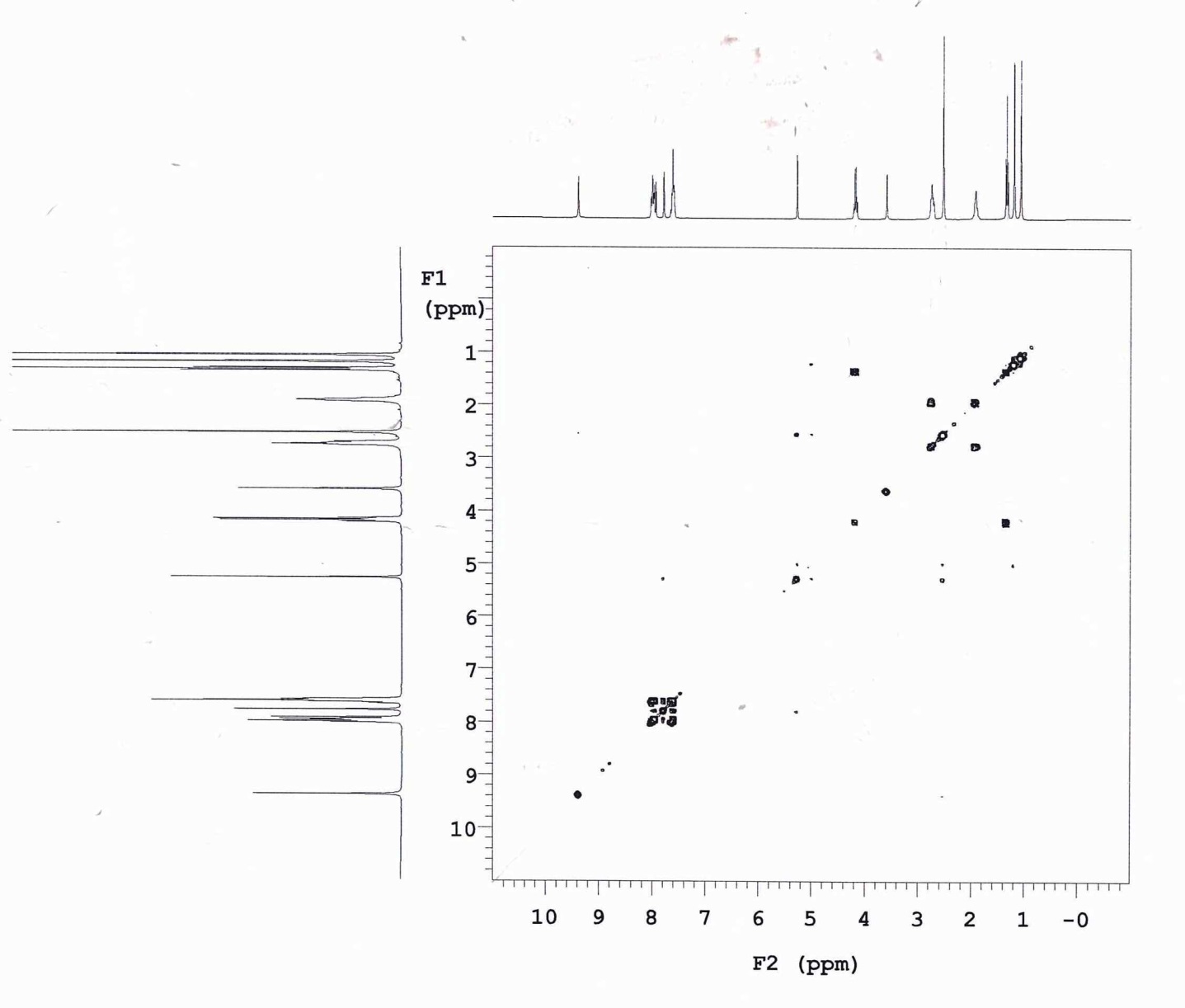 COSY spectrum of compound 2